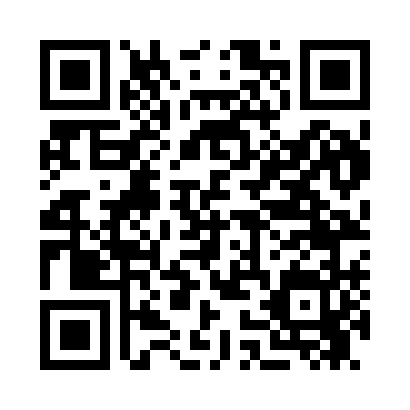 Prayer times for Chalfant, Pennsylvania, USAMon 1 Jul 2024 - Wed 31 Jul 2024High Latitude Method: Angle Based RulePrayer Calculation Method: Islamic Society of North AmericaAsar Calculation Method: ShafiPrayer times provided by https://www.salahtimes.comDateDayFajrSunriseDhuhrAsrMaghribIsha1Mon4:155:531:235:238:5310:312Tue4:165:541:245:238:5310:313Wed4:175:541:245:238:5310:314Thu4:175:551:245:238:5310:305Fri4:185:551:245:238:5310:306Sat4:195:561:245:238:5210:297Sun4:205:571:245:238:5210:288Mon4:215:571:255:238:5210:289Tue4:225:581:255:238:5110:2710Wed4:235:591:255:238:5110:2611Thu4:245:591:255:238:5010:2612Fri4:256:001:255:238:5010:2513Sat4:266:011:255:238:4910:2414Sun4:276:021:255:238:4910:2315Mon4:286:021:255:238:4810:2216Tue4:296:031:265:238:4710:2117Wed4:306:041:265:238:4710:2018Thu4:326:051:265:238:4610:1919Fri4:336:061:265:238:4510:1820Sat4:346:071:265:238:4510:1721Sun4:356:071:265:238:4410:1622Mon4:366:081:265:228:4310:1523Tue4:386:091:265:228:4210:1424Wed4:396:101:265:228:4110:1225Thu4:406:111:265:228:4010:1126Fri4:416:121:265:228:4010:1027Sat4:436:131:265:218:3910:0828Sun4:446:141:265:218:3810:0729Mon4:456:151:265:218:3710:0630Tue4:476:151:265:208:3610:0431Wed4:486:161:265:208:3510:03